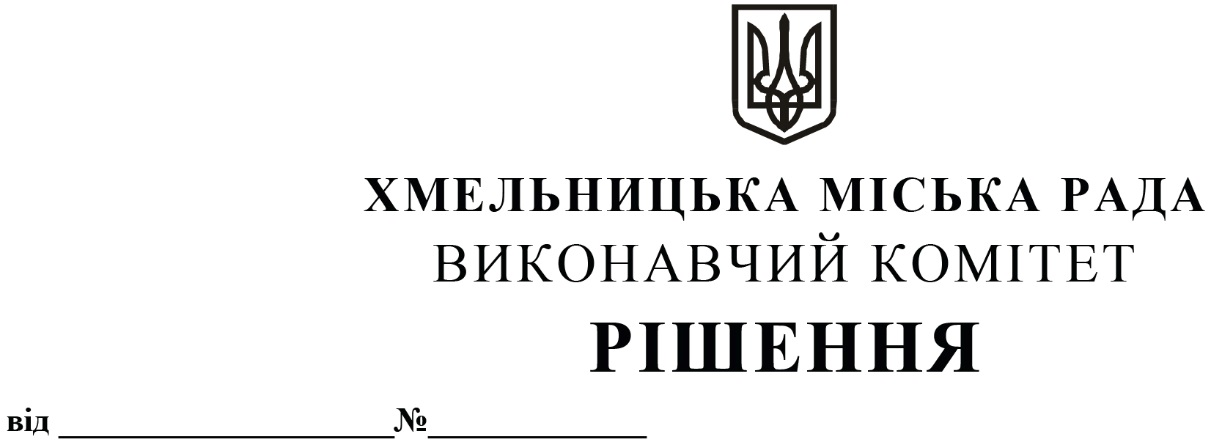 Про внесення на розгляд сесії міської радипропозицій  про внесення змін до рішення двадцять  четвертої  сесії  міської ради від08.04.2009 № 24   та   про  включення   нежитлової будівлі  на  вул. Європейській, 5 у  м. Хмельницькому  до  переліку об’єктів малої  приватизації  –  окремого майна,що  підлягає приватизаціїРозглянувши клопотання комунального підприємства «Агенція муніципальної нерухомості», керуючись законами України «Про місцеве самоврядування в Україні», «Про приватизацію державного і комунального майна»,  виконавчий комітет міської радиВИРІШИВ:1. Внести на розгляд сесії міської ради пропозиції:1.1. про внесення змін до рішення двадцять четвертої сесії міської ради від 08.04.2009 № 24 «Про затвердження переліку об’єктів міської комунальної власності, що не підлягають приватизації», виключивши з додатку до рішення пункт 531.2. про включення нежитлової будівлі загальною площею 175,5 кв.м на вул. Європейській, 5 у м. Хмельницькому до переліку об’єктів малої приватизації – окремого майна, що підлягає приватизації.2. Контроль за виконанням рішення покласти на заступника міського голови – директора департаменту інфраструктури міста В. Новачка.Міський голова                                                                                     	О. СИМЧИШИН№з/пАдресаПлоща,м253Вул. Червоноармійська, 5 171,7(будівля)